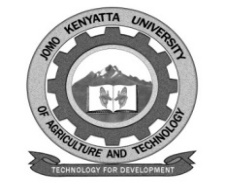   W1-2-60-1-6JOMO KENYATTA UNIVERSITY OF AGRICULTURE AND TECHNOLOGYUNIVERSITY EXAMINATIONS 2014/2015THIRD YEAR FIRST SEMESTER/THIRD YEAR SECOND SEMSTER/FOURTH YEAR SECOND SEMESTER EXAMINATION FOR THE DEGREE OF BACHELOR OF SCIENCE IN INFORMATION TECHNOLOGY/ BUSINESS INFORMATION TECHNOLOGY ICS 2404: ADVANCED DATABASE SYSTEMSDATE:   AUGUST 2015		                                            TIME: 2 HOURSINSTRUCTIONS:	ANSWER QUESTION ONE AND ANY OTHER TWO QUESTIONS.  QUESTION ONE (30 MARKS - COMPULSORY) Explain the current interest in Data warehousing.			[5 marks]Outline techniques that can be used to reduce or eliminate deadlock on a highly concurrent system.  Discuss theirfeasibility and effectiveness							[5 marks]A university is considering using spreadsheet to record details of its students and courses.  Discuss the disadvantages of this solution and whether it would be best using a database.		[5 marks]Discuss the difference between pessimistic and optimisticconcurrency control.								[5 marks]Using examples, explain the following in the context of relations.Cardinality								[1 mark]Participation								[1 mark]Recursive relationship							[1 mark]Ternary relationship							[1 mark]Link entity								[1 markIn the context of a database, explain the following terms:Entity integrity								[1 mark]Referential integrity							[1 mark]Restricted delete								[1 mark]Cascade delete								[1 mark]Nullified delete								[1 mark]QUESTION TWO (20 MARKS)  In your own words;Define “Database Transaction”					[2 marks]Explain what the “ACID” properties are and how they  affect the behavior of database transactions.  You shouldsupport your discussion with suitable examples and/ordiagrams.									[4 marks]Using your won examples and/or suitable diagrams, in the context	of transaction processing discuss the function of:COMMIT									[1 mark]ROLLBACK								[1 mark]SAVEPOINTS								[1 mark]Describe situations where such concepts in (b) above, alone would be inadequate to ensure that data integrity was guaranteed.	[2 marks]Explain when the use of the “two-phase commit” protocol isneeded.  Your response should give a detailed explanation of this protocol.									[3 marks]Using your own examples, explain the following concurrency problems in a multi-use databaseLast update problem							[2 marks]Uncommitted dependency problem					[2 marks]Inconsistent Analysis problem					[2 marks]QUESTION THREE (20 MARKS) Describe the defining characteristics of a “data warehouse” and	how it differs in content and purpose from an OLTP database.        [4 marks]Explain, using examples, where appropriate, the term ‘ETL’ 	with respect to date warehouses taking case to highlight the	common problems or issues in each stage.				[4 marks]For each of the following terms, explain what the term means, 	the underlying concepts involved, any associated benefits or 	limitations, typical applications and features along with any 	additional technical or implementation points you think 	appropriate to mention.  	You should support your discussion with suitable diagrams 	and/or examples:OLAP									[3 marks]Multi-Dimension Data 						[3 marks]Data mining								[3 marks]QUESTION FOUR (20 MARKS)  The sample ERD (Figure 1below) describe a scenario in which there are many bus companies that own a number of buses that follows a prescribed route consisting of stages which consists of a number of towns that are visited on the route starting from and finishing at a bus home town.  A bus journeys over one route but a route may be used by many buses.  A route is also covered by many bus companies but a company only travels over one route.Explain the problem known as “FAN TRAP”.  Identify a potential fan trap in the above ER model and show how this is resolved.								[4 marks]With the aid of a diagram, explain the problems caused by a “CHASM TRAP” and explain how this might be resolved.									[4 marks]Security is a major concern in database systems:Describe FOUR of the main threats to database security.	[4 marks]Using examples, describe how Triggers can contribute to the security of the database, before and after a security breach.						      		 	[4 marks]Describe TWO mechanisms for guarding against SQL injection.								[4 marks]